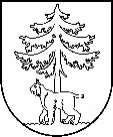 JĒKABPILS PILSĒTAS PAŠVALDĪBAIEPIRKUMU KOMISIJA Reģistrācijas Nr.90000024205Brīvības iela 120, Jēkabpils, LV – 5201Tālrunis 65236777, fakss 65207304, elektroniskais pasts vpa@jekabpils.lvJēkabpilī12.07.2016. Nr. 1.2.13.1/227Visiem piegādātājiem Par publisko iepirkumuar identifikācijas Nr. JPP 2016/52Jēkabpils pilsētas pašvaldības iepirkuma komisija ir saņēmusi piegādātāja jautājumus, kas attiecas uz publisko iepirkumu “Jēkabpils 2.vidusskolas sporta laukuma pārbūve Jaunā ielā 44, Jēkabpilī”, identifikācijas Nr. JPP 2016/33, izskatījusi tos un sniedz atbildi:1. Jautājums: 17.06.2016. Pretendents uzdeva jautājumu Pasūtītājam par darbu izpildes termiņiem, saskaņā ar konkursa Nolikumu , par kādiem nereāli izpildīt visus paredzētus darbus Objektā līdz 30.09.2016., jo:1) Pēc uzvarētāja noteikšanas, pēc Publisko iepirkumu likuma noteikumiem,  jāgaida 10 dienas līdz Līguma noslēgšanai;2) Darbu uzsākšanai ir nepieciešama Vienkāršotās renovācijas kartes noformēšana vai Būvatļaujas saņemšana Būvvaldē, ko var aizņemt no 2 līdz 4 nedēļam;3) Pēc darbu tehnoloğijas pēc asfalta ieklāšanas darbiem nepieciešamas 2 nedēļas (tehnoloğiskais pārtraukums) lai varētu uzsākt sintētiskā seguma montāžas darbus;4) Visiem konkursā paredzētiem darbiem,  t.sk. sporta seguma pamatnes sagatavošana, asfalta un sintētiskā seguma ieklāšana, kanalizācijas tīkli, elektrotīkli, videonovērošana, sporta aprīkojuma piegāde un montāža (piegādes laiks var aizņemt min.4 nedēļas), apzaļumošana (3139 m2), žogs 277 t.m., futbola laukuma zāliens (2268 m2), bruğēšana ar pamatnes sagatavošanu (1037 m2), ir nepieciešams min. 3 (trīs) mēneši, pie nosacījuma ka darbiem būs labvelīgie laika apstākļi (bez nokrišņiem, sausā pamatne, vidējā gaisa tC ne zemāk +15C).5) IUB mājas lapā sludinājumā no 15.06.2016. ir noteikts – “Līguma darbības laiks mēnešos: 3 vai dienās (no līguma noslēgšanas dienas)” Ņemot vērā visu iepriekš minēto lūdzu Pasūtītāju iesniegt argumentēto atbildi par darbu izpildes termiņiem, jo Nolikumā noteiktais laiks 30.09.2016. – ir nereāls.Atbilde: Izvērtējot pretendenta jautājuma saturu un būtību, secināms, ka neraugoties uz minēto, Pasūtītāja ieskatā, pareizi plānojot darbu, būvdarbus iespējams gan uzsākt, gan pabeigt noteiktajā termiņā. Vienlaikus, atbildot uz Pretendenta trešo iebildi, informējam, ka neviens spēkā esošs normatīvs neparedz šādu tehnoloģisko pārtraukumu.2. Jautājums: Tehniskā specifikācija (Konkursa pielikums ar darbu apjomiem).Lūdzu Pasūtītāju papildināt poz.16 un 17 saturu ar teikumu “Vai analogs”, jo analoğiskiem sintētiskiem sporta segumiem ir tādi paši vai labākie  tehniskie parametri un “analogi” neierobežos Ražotāju un Piegādātāju tiesības piedalīties konkursā ar saviem materiāliem, un tas  nebūs pretrunā ar Publisko Iepirkumu likumu. Atbilde: Visi darbu pozīcijās uzrādītie materiāli aizvietojami ar analogiem, saskaņojot tos likumā noteiktajā kārtībā. Komisijas priekšsēdētājs 							R.Skrējāns	 					      Stankevica 6520730916Sintētiskais segums skrejceļam Polytan WS, h=13mm (10mm SBR gumija + 3 mm EPDM gumija) segumam jāatbilst DIN 18035.6 standarta prasībām un jābūt IAAF sertificētamm21010.4017Sintētiskais segums sektoros Polytan WS, h=15mm (8mm SBR gumija + 7 mm EPDM gumija)segumam jāatbilst DIN 18035.6 standarta prasībām un jābūt IAAF sertificētamm2880.20